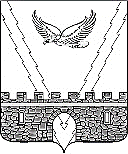 АДМИНИСТРАЦИЯ АПШЕРОНСКОГО ГОРОДСКОГО ПОСЕЛЕНИЯ АПШЕРОНСКОГО РАЙОНАПОСТАНОВЛЕНИЕот__10.04.2018_______								 №___177______г.АпшеронскО разрешении разработки проекта планировки и межевания территории для линейного объекта «Воздушная линия 0,4 кВ для электроснабжения земельных участков 23:02:0209000:804, 23:02:0209000:791, 23:02:0209000:794,  23:02:0209000:802, 23:02:0209000:799, 23:02:0209000:798,  23:02:0209000:800,  23:02:0209000:792 в Апшеронском районе Краснодарского края»Рассмотрев обращение Снатина Александра Евгеньевича о разрешении разработки проекта планировки и межевания территории для линейного объекта «Воздушная линия 0,4кВ для электроснабжения земельных участков 23:02:0209000:804, 23:02:0209000:791, 23:02:0209000:794, 23:02:0209000:802, 23:02:0209000:799, 23:02:0209000:798,  23:02:0209000:800,  23:02:0209000:792 в Апшеронском районе Краснодарского края», в соответствии со статьями 42, 46 Градостроительного кодекса Российской Федерации, пунктом 22 статьи 8 устава Апшеронского городского поселения Апшеронского района, генеральным планом Апшеронского городского поселения Апшеронского района, утвержденным решением Совета Апшеронского городского поселения Апшеронского района от 28 февраля 2012 года № 176 (в редакции решения от 21 января 2016 года № 94), Правилами землепользования и застройки Апшеронского городского поселения Апшеронского района, утвержденными решением Совета Апшеронского городского поселения Апшеронского района от 21 декабря 2012 года № 216 (в редакции решения от 07 ноября 2017 года № 214),                             п о с т а н о в л я ю: 1. Разрешить подготовку документации по разработке проекта планировки и межевания территории для линейного объекта «Воздушная линия 0,4 кВ для электроснабжения земельных участков 23:02:0209000:804, 23:02:0209000:791, 23:02:0209000:794, 23:02:0209000:802, 23:02:0209000:799, 23:02:0209000:798,  23:02:0209000:800,  23:02:0209000:792 в Апшеронском районе Краснодарского края».                                                       22. Отделу архитектуры и градостроительства администрации Апшеронского городского поселения Апшеронского района (Данилова) осуществлять техническое сопровождение разработки проекта планировки и межевания территории для линейного объекта «Воздушная линия 0,4 кВ для электроснабжения земельных участков 23:02:0209000:804, 23:02:0209000:791, 23:02:0209000:794, 23:02:0209000:802, 23:02:0209000:799, 23:02:0209000:798,  23:02:0209000:800,  23:02:0209000:792 в Апшеронском районе Краснодарского края». 3. Отделу организационной работы администрации Апшеронского городского поселения Апшеронского района (Клепанева) официально опубликовать настоящее постановление на сайте Апшеронского городского поселения Апшеронского района в установленном законом порядке.                                                         4. Контроль за выполнением настоящего постановления оставляю за собой.5. Постановление вступает в силу на следующий день после его официального опубликования.Глава Апшеронского городского поселения Апшеронского района                                                       С.Н.Иващенко